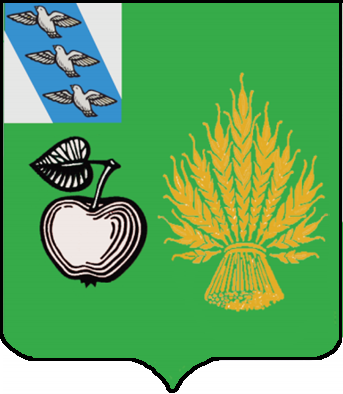 РЕВИЗИОННАЯ КОМИССИЯБЕЛОВСКОГО РАЙОНА  КУРСКОЙ ОБЛАСТИРАСПОРЯЖЕНИЕот  28.12.2023г. № 11Курская область, сл. Белая«Об утверждении  Плана работыРевизионной комиссии Беловскогорайона Курской области на 2024 год»     В соответствии с п.1 ст.12  Федерального закона РФ 07.02.2011г. N 6-ФЗ «Об общих принципах организации и деятельности контрольно-счетных органов субъектов РФ и муниципальных образований», п.11. Положения Ревизионной комиссии Беловского района Курской области, утвержденного Решением Представительного Собрания  Беловского района Курской области от 9 сентября 2023 года №VI-26/1,в целях исполнения полномочий по осуществлению внешнего муниципального финансового контроля:1. Утвердить План работы Ревизионной комиссии Беловского района Курской области на 2024 год согласно приложению.2. Контроль за выполнением настоящего распоряжения оставляю за собой.3. Настоящее распоряжение вступает в силу со дня его подписания4. Опубликовать данное распоряжение  в сети Интернет на официальном сайте муниципального района «Беловский район» Курской области (Http://bel.rkursk.ru).Председатель Ревизионной комиссии Беловского района Курской области                                     Е.В. Звягинцева                                                                                         Утвержден                                                                                                                                              распоряжением Ревизионной комиссии                                                                                                                                                                                Беловского района Курской области                                                                                                                                                                               от 28 декабря 2023г.  № 11Планработы Ревизионной комиссии Беловского района Курской области на 2024 год№ п/пНаименование мероприятийСрок исполненияОтветственные за исполнениеОснование  для включения123451. Экспертно-аналитическая работа1. Экспертно-аналитическая работа1. Экспертно-аналитическая работа1. Экспертно-аналитическая работа1. Экспертно-аналитическая работа1.1.Подготовка и предоставление в Представительное Собрание Беловского района Курской области заключений на проекты решений о внесении изменений в решение Представительного Собрания Беловского района Курской области «О бюджете  муниципального района «Беловский район»  на 2024 год и плановый период 2025 и 2026 годов»5 дней с даты поступленияПредседатель, ведущий инспекторПредложение Ревизионной комиссии Беловского района Курской области1.2.Подготовка и предоставление в Собрания депутатов муниципальных образований Беловского района Курской области заключений на проекты решений о внесении изменений в решение Собрания депутатов муниципальных образований Беловского района Курской области «О бюджете муниципальных образований Беловского района Курской области на 2024 год и плановый период 2025 и 2026 годов»5 дней с даты поступленияПредседатель, ведущий инспекторСоглашение о передаче полномочий 1.3.Внешняя проверка годового отчета об исполнении бюджета муниципального района «Беловский  район» Курской области  за 2023 годII кварталПредседатель, ведущий инспекторПредложение Ревизионной комиссии Беловского района Курской области1.4Внешняя проверка годового отчета об исполнении бюджета муниципального образования  «Беличанский сельсовет» Беловского района Курской области за 2023годII кварталПредседатель, ведущий инспекторСоглашение о передаче полномочий 1.5Внешняя проверка годового отчета об исполнении бюджета муниципального образования «Беловский сельсовет» Беловского района Курской области за 2023 годII кварталПредседатель, ведущий инспекторСоглашение о передаче полномочий 1.6Внешняя проверка годового отчета об исполнении бюджета муниципального образования «Бобравский сельсовет» Беловского района Курской области за 2023 годII кварталПредседатель, ведущий инспекторСоглашение о передаче полномочий 1.7Внешняя проверка годового отчета об исполнении бюджета муниципального образования «Вишневский сельсовет» Беловского района Курской области за 2023 годII кварталПредседатель, ведущий инспекторСоглашение о передаче полномочий 1.8Внешняя проверка годового отчета об исполнении бюджета муниципального образования «Гирьянский сельсовет» Беловского района Курской области за 2023 годII кварталПредседатель, ведущий инспекторСоглашение о передаче полномочий 1.9Внешняя проверка годового отчета об исполнении бюджета муниципального образования «Долгобудский сельсовет» Беловского района Курской области за 2023 годII кварталПредседатель, ведущий инспекторСоглашение о передаче полномочий 1.10Внешняя проверка годового отчета об исполнении бюджета муниципального образования «Ильковский сельсовет» Беловского района Курской области за 2023 годII кварталПредседатель, ведущий инспекторСоглашение о передаче полномочий 1.11Внешняя проверка годового отчета об исполнении бюджета муниципального образования «Коммунаровский сельсовет» Беловского района Курской области за 2023 годII кварталПредседатель, ведущий инспекторСоглашение о передаче полномочий 1.12Внешняя проверка годового отчета об исполнении бюджета муниципального образования «Кондратовский сельсовет» Беловского района Курской области за 2023 годII кварталПредседатель, ведущий инспекторСоглашение о передаче полномочий 1.13Внешняя проверка годового отчета об исполнении бюджета муниципального образования «Корочанский сельсовет» Беловского района Курской области за 2023 годII кварталПредседатель, ведущий инспекторСоглашение о передаче полномочий 1.14Внешняя проверка годового отчета об исполнении бюджета муниципального образования «Малосолдатский сельсовет» Беловского района Курской области за 2023 годII кварталПредседатель, ведущий инспекторСоглашение о передаче полномочий 1.15Внешняя проверка годового отчета об исполнении бюджета муниципального образования «Пенский сельсовет» Беловского района Курской области за 2023 годII кварталПредседатель, ведущий инспекторСоглашение о передаче полномочий 1.16Внешняя проверка годового отчета об исполнении бюджета муниципального образования «Песчанский сельсовет» Беловского района Курской области за 2023 годII кварталПредседатель, ведущий инспекторСоглашение о передаче полномочий 1.17Внешняя проверка годового отчета об исполнении бюджета  муниципального образования «Щеголянский сельсовет» Беловского района Курской области за 2023 годII кварталПредседатель, ведущий инспекторСоглашение о передаче полномочий 1.18Подготовка и предоставление оперативного отчета о ходе исполнения бюджета муниципального образования «Беличанский сельсовет» Беловского района Курской области по установленной форме за 1 квартал, 1 полугодие,9 месяцев 2024 года.ЕжеквартальноПредседатель, ведущий инспекторСоглашение о передаче полномочий 1.19Подготовка и предоставление оперативного отчета о ходе исполнения бюджета муниципального образования «Беловский сельсовет» Беловского района Курской области по установленной форме за 1 квартал, 1 полугодие,9 месяцев 2024 года.ЕжеквартальноПредседатель, ведущий инспекторСоглашение о передаче полномочий 1.20Подготовка и предоставление оперативного отчета о ходе исполнения бюджета муниципального образования «Бобравский сельсовет» Беловского района Курской области по установленной форме за 1 квартал, 1 полугодие,9 месяцев 2024 года.ЕжеквартальноПредседатель, ведущий инспекторСоглашение о передаче полномочий 1.21Подготовка и предоставление оперативного отчета о ходе исполнения бюджета муниципального образования «Вишневский сельсовет» Беловского района Курской области по установленной форме за 1 квартал, 1 полугодие,9 месяцев 2024 года.ЕжеквартальноПредседатель, ведущий инспекторСоглашение о передаче полномочий 1.22Подготовка и предоставление оперативного отчета о ходе исполнения бюджета муниципального образования «Гирьянский сельсовет» Беловского района Курской области по установленной форме за 1 квартал, 1 полугодие,9 месяцев 2024 года.ЕжеквартальноПредседатель, ведущий инспекторСоглашение о передаче полномочий 1.23Подготовка и предоставление оперативного отчета о ходе исполнения бюджета муниципального образования  «Долгобудский сельсовет» Беловского района Курской области по установленной форме за 1 квартал, 1 полугодие,9 месяцев 2024 года.ЕжеквартальноПредседатель, ведущий инспекторСоглашение о передаче полномочий 1.24Подготовка и предоставление оперативного отчета о ходе исполнения бюджета муниципального образования «Ильковский сельсовет Беловского района Курской области по установленной форме за 1 квартал, 1 полугодие,9 месяцев 2024 года.ЕжеквартальноПредседатель, ведущий инспекторСоглашение о передаче полномочий 1.25Подготовка и предоставление оперативного отчета о ходе исполнения бюджета муниципального образования «Коммунаровский сельсовет» Беловского района Курской области по установленной форме за 1 квартал, 1 полугодие,9 месяцев 2024 года.ЕжеквартальноПредседатель, ведущий инспекторСоглашение о передаче полномочий 1.26Подготовка и предоставление оперативного отчета о ходе исполнения бюджета муниципального образования «Кондратовский сельсовет» Беловского района Курской области по установленной форме за 1 квартал, 1 полугодие,9 месяцев 2024 года.ЕжеквартальноПредседатель, ведущий инспекторСоглашение о передаче полномочий 1.27Подготовка и предоставление оперативного отчета о ходе исполнения бюджета муниципального образования «Корочанский сельсовет» Беловского района Курской области по установленной форме за 1 квартал, 1 полугодие,9 месяцев 2024 года.ЕжеквартальноПредседатель, ведущий инспекторСоглашение о передаче полномочий 1.28Подготовка и предоставление оперативного отчета о ходе исполнения бюджета муниципального образования «Малосолдатский сельсовет» Беловского района Курской области по установленной форме за 1 квартал, 1 полугодие,9 месяцев 2024 года.ЕжеквартальноПредседатель, ведущий инспекторСоглашение о передаче полномочий 1.29Подготовка и предоставление оперативного отчета о ходе исполнения бюджета муниципального образования  «Пенский сельсовет» Беловского района Курской области по установленной форме за 1 квартал, 1 полугодие,9 месяцев 2024 года.ЕжеквартальноПредседатель, ведущий инспекторСоглашение о передаче полномочий 1.30Подготовка и предоставление оперативного отчета о ходе исполнения бюджета муниципального образования «Песчанский сельсовет» Беловского района Курской области по установленной форме за 1 квартал, 1 полугодие,9 месяцев 2024 года.ЕжеквартальноПредседатель, ведущий инспекторСоглашение о передаче полномочий 1.31Подготовка и предоставление оперативного отчета о ходе исполнения бюджета муниципального образования «Щеголянский сельсовет» Беловского района Курской области по установленной форме за 1 квартал, 1 полугодие,9 месяцев 2024 года.ЕжеквартальноПредседатель, ведущий инспекторСоглашение о передаче полномочий 1.32Подготовка и предоставление в Представительное Собрание Беловского района Курской области заключения на проект решения Представительного Собрания Беловского района Курской области «О бюджете  муниципального района «Беловский район»  на 2025 год и плановый период 2026 и 2027 годов».IV кварталПредседатель, ведущий инспекторПредложение Ревизионной комиссии Беловского района Курской области1.33Подготовка и предоставление в Собрания депутатов муниципальных образований Беловского района Курской области заключений на проекты решений Собрания депутатов муниципальных образований Беловского района Курской области «О бюджете муниципальных образований Беловского района Курской области на 2025 год и плановый период 2026 и 2027 годов»IV кварталПредседатель, ведущий инспекторСоглашение о передаче полномочий2.  Контрольные мероприятия.2.  Контрольные мероприятия.2.  Контрольные мероприятия.2.  Контрольные мероприятия.2.  Контрольные мероприятия.2.1Проверка законности и эффективности (результативности и экономности) использования межбюджетных трансфертов предоставленных из бюджета  муниципального района «Беловский района» бюджету муниципального образования «Корочанский сельсовет» Беловского района Курской области за 2023 год.I кварталПредседатель, ведущий инспекторПредложение Ревизионной комиссии Беловского района Курской области2.2Аудит в сфере закупок в рамках полномочий, определенных статьей 98 Федерального закона от 05.04.2013г. № 44 ФЗ «О контрактной системе в сфере закупок товаров, работ, услуг для обеспечения государственных и муниципальных нужд» в Администрации Малосолдатского сельсовета Беловского района Курской области за 2023 год.II кварталПредседатель, ведущий инспекторСоглашение о передаче полномочий 2.3Проверка законности и эффективности (результативности и экономности) использования бюджетных средств направленных на реализацию муниципальной программы «Обеспечение доступным и комфортным жильем и коммунальными услугами граждан в муниципальном образовании Долгобудский сельсовет» Беловского района Курской области » за 2023годIII кварталПредседатель, ведущий инспекторСоглашение о передаче полномочий2.4Проверка организации бесплатного горячего питания обучающихся по образовательным программам начального общего образования в муниципальном казенном общеобразовательном учреждении «Гирьянская средняя общеобразовательная школа» Беловского района Курской области в 2023 году и истекшем периоде 2024 года  IV кварталПредседатель, ведущий инспекторПредложение Ревизионной комиссии Беловского района Курской области3.Организационно – информационные мероприятия.3.Организационно – информационные мероприятия.3.Организационно – информационные мероприятия.3.Организационно – информационные мероприятия.3.Организационно – информационные мероприятия.3.1.Подготовка отчета о работе Ревизионной комиссии Беловского района Курской области за 2024 годI кварталПредседатель,ведущий инспекторПредложение Ревизионной комиссии Беловского района Курской области3.2.Участие в заседаниях Представительного Собрания Беловского района Курской области, его  постоянных комиссий.по мере необходимостиПредседательПредложение Ревизионной комиссии Беловского района Курской области3.3Предоставление информации Главе Беловского района, председателюПредставительного Собрания Беловского района Курской области,главам муниципальных образований, по контрольным мероприятиям,проведенным по их поручениям, предложениям и запросамв течении годаПредседательПредложение Ревизионной комиссии Беловского района Курской области3.4Обобщение информации и контроль за устранением нарушений и недостатков, выявленных по результатам экспертно-аналитических и контрольных мероприятий.в течении годаПредседатель,ведущий инспекторПредложение Ревизионной комиссии Беловского района Курской области3.5Разработка и внесение изменений в стандарты внешнего муниципального финансового контроля.по мере необходимостиПредседательПредложение Ревизионной комиссии Беловского района Курской области3.6Подготовка  плана работы Ревизионной комиссии Беловского района Курской области на 2025 год.IV кварталПредседатель,ведущий инспекторПредложение Ревизионной комиссии Беловского района Курской области